                                                                                                                                                                                                              У  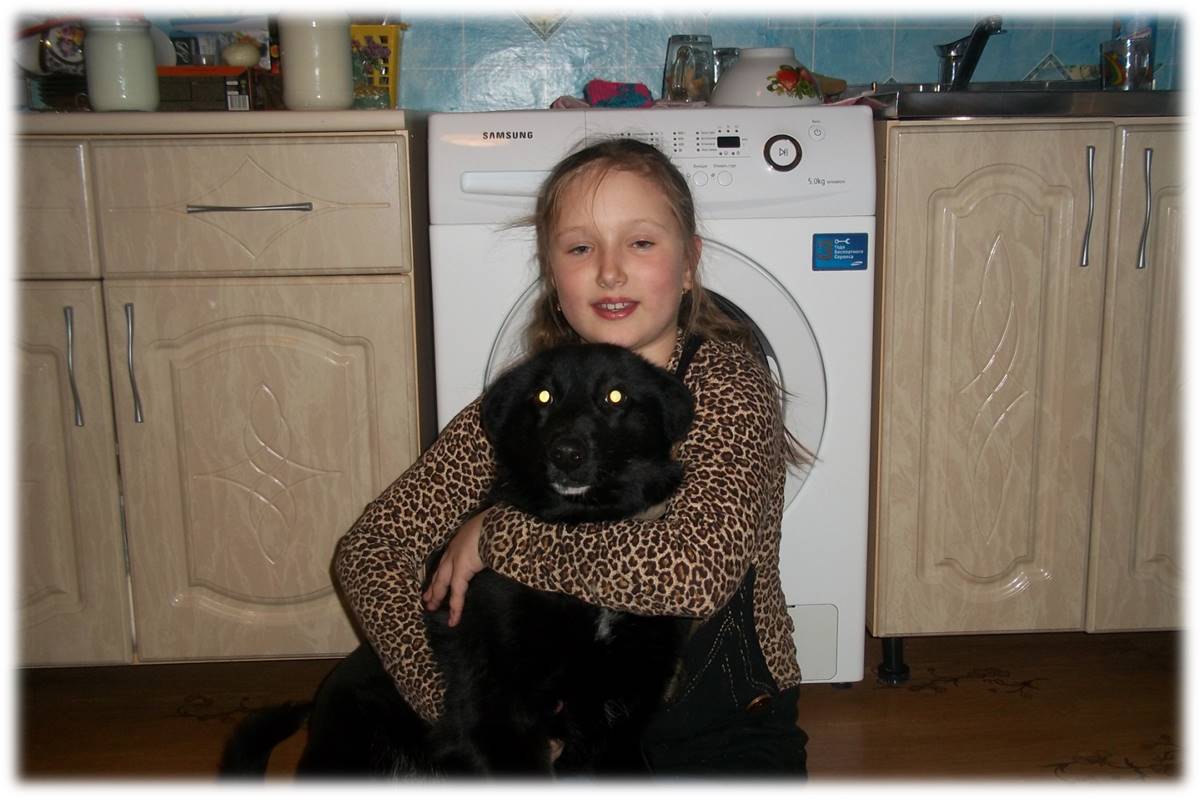 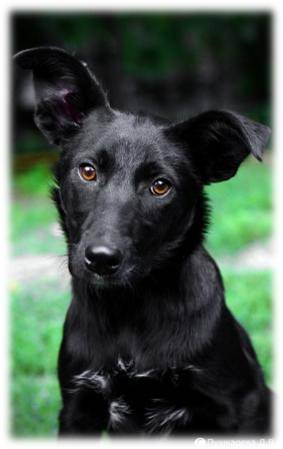 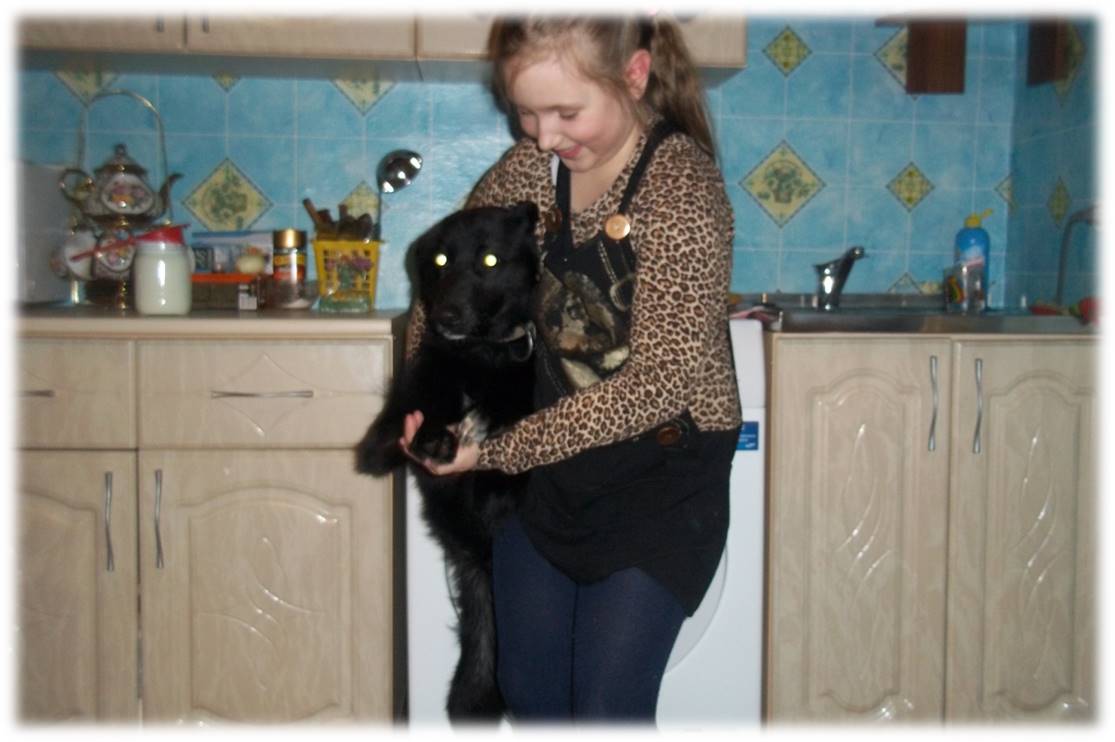 